Obok wzoru każdej figury pokoloruj część  po przeciwnej stronie tym samym kolorem .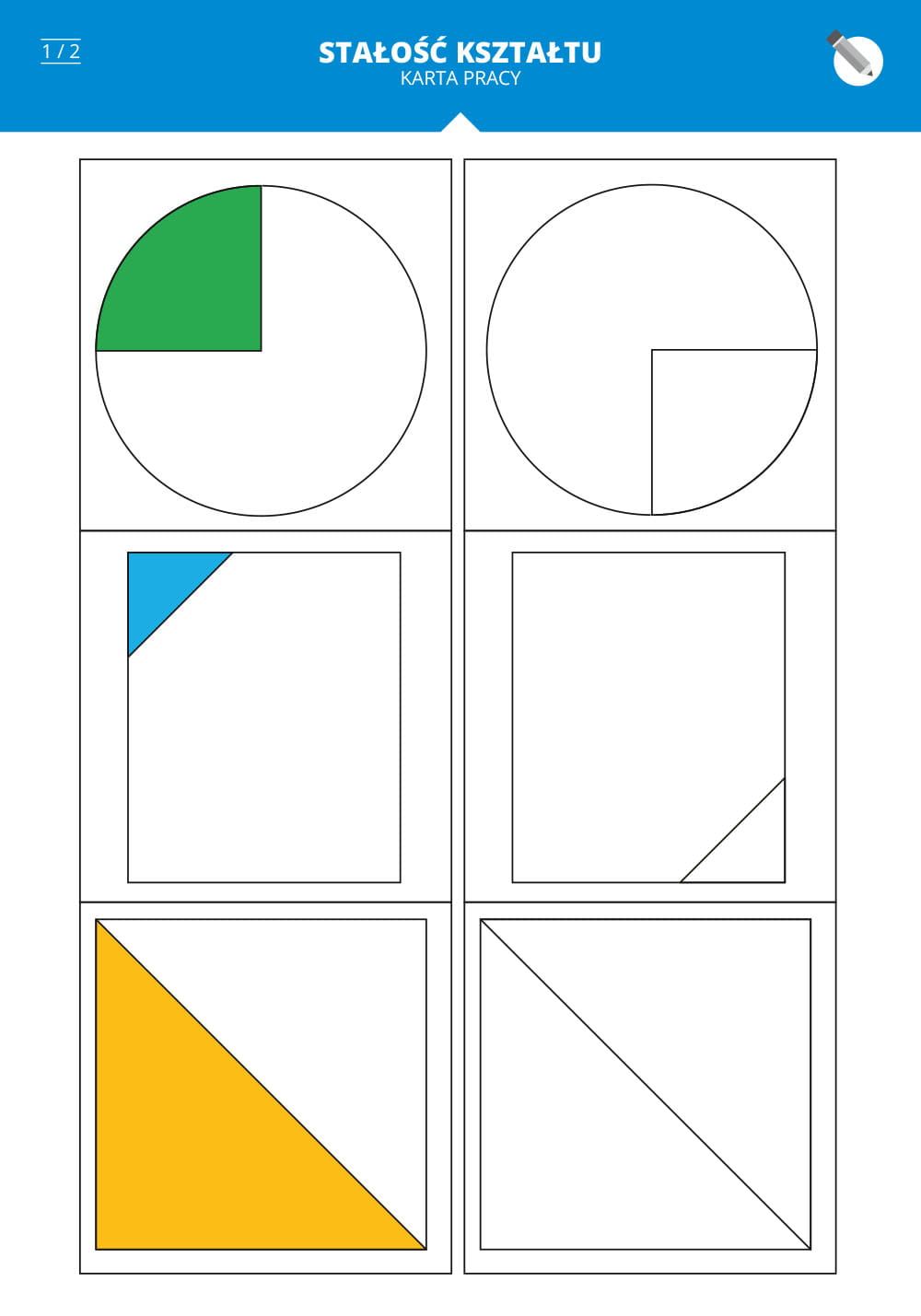 Ćwiczenie  usprawniające przetwarzanie przestrzenno – wzrokowe, koordynację wzrokowo - ruchową, koncentrację uwagi.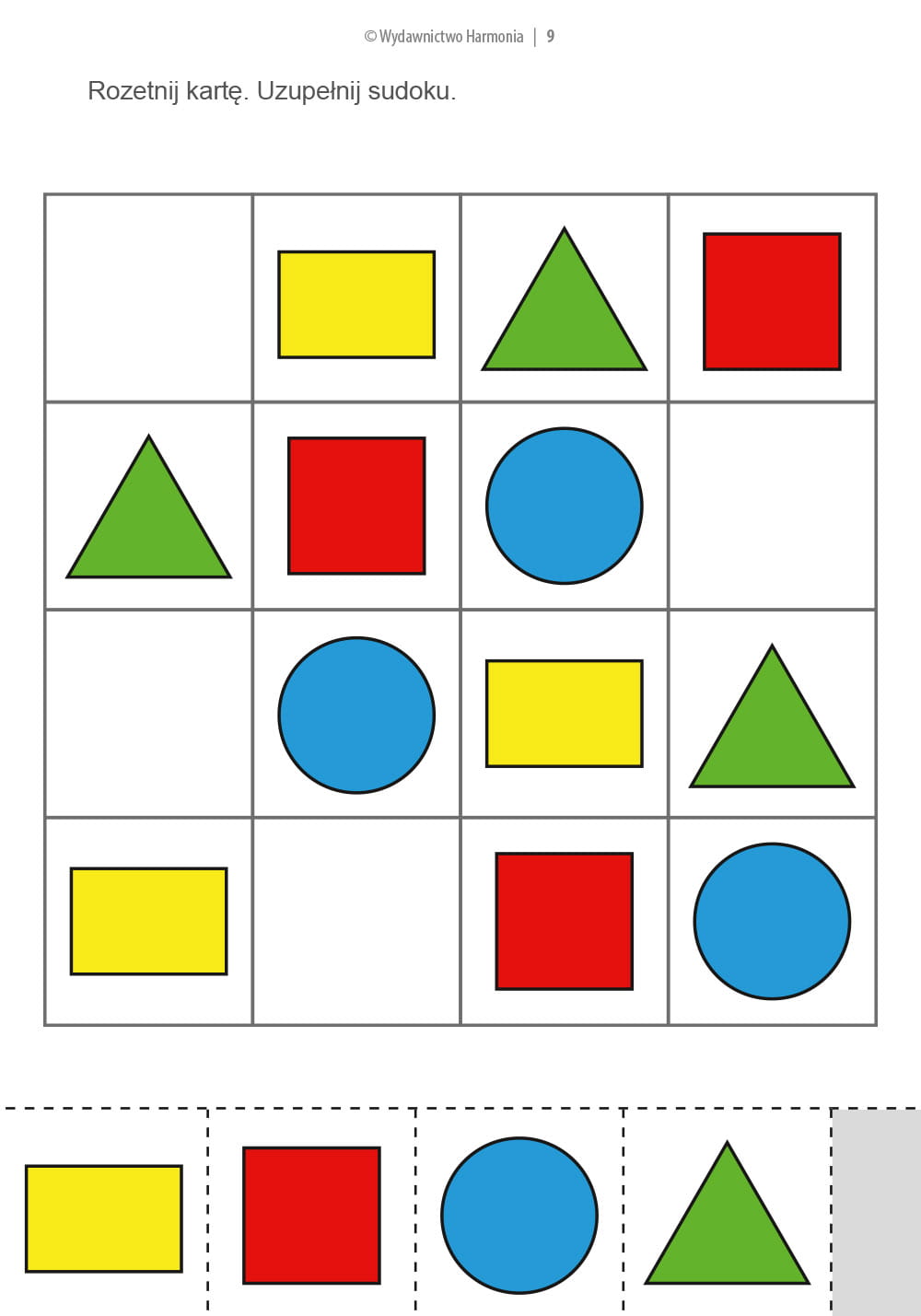 